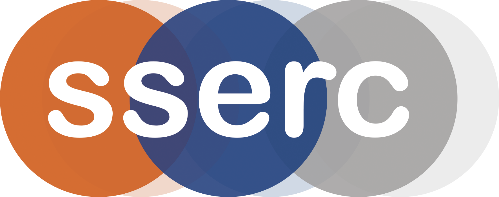 Activity assessedCopper complexesDate of assessment03/12/2019Date of review (Step 5)SchoolDepartmentStep 1Step 2Step 3Step 4Step 4Step 4List Significant hazards here:Who might be harmed and how?What are you already doing?What further action is needed?ActionsActionsActionsList Significant hazards here:Who might be harmed and how?What are you already doing?What further action is needed?by whom?Due dateDoneCopper sulphate is harmful and causes eye damage The solution is of low hazardTechnician (or teacher) preparing solutionWear gloves and eye protection if required. Avoid raising dust.Sodium 2-hydroxybenzoate is harmful and irritant to skin/eyes.The solution is of no significant hazard.Technician (or teacher) preparing solutionWear eye protection (and perhaps gloves). Avoid raising dust.Sodium nitrate III is toxic (Cat 3) if swallowed and irritating to eyes.The solution is of no significant hazardTechnician (or teacher) preparing solutionWear eye protection and gloves. Avoid raising dust.Ammonia is corrosive and toxic by inhalationThe 2M solution is corrosive to eyes and irritant to skin. Technician (or teacher) preparing 2M solution.Demonstrator by splashingWear goggles (BS EN 1663 (and gloves). Work in a fume cupboardWear goggles (BS EN166 3 (and gloves if required).Sodium EDTA is harmful and irritating to skin eyes and respiratory systemThe solution is of no significant hazardTechnician (or teacher) preparing solutionWear eye protection (and perhaps gloves). Avoid raising dust.1,2-dihydroxybenzene is harmful and irritating to skin eyes and respiratory system.The solution is irritant due to being made up in 0.1 M sodium hydroxide.Technician (or teacher) preparing solutionWear eye protection (and perhaps gloves). Avoid raising dust.Description of activity:A dilute solution (0.05M) solution of copper sulphate is prepared and different ligands are added one after the other.Each one displaces the previous one from the complex causing a series of colour changes.Additional comments:As the solution is very dilute, it can be washed to waste with plenty of water.